Nomor 		: 2908/Un.03/KS.01.7/08/2018					 	08 Agustus 2018Lampiran 	: 1 (satu) bendelPerihal 		: Permintaan Informasi Harga Jasa						Kepada Yth. ............................................................................................di‘- T e m p a t – Dengan hormat,Sehubungan rencana realisasi pelaksanaan pekerjaan Pengadaan Konsumsi untuk Kegiatan Sosialisasi Model Pembelajaran di Perguruan Tinggi Fakultas Ilmu Tarbiyah dan Keguruan (FITK) UIN Maulana Malik Ibrahim Malang, bersama ini kami bermaksud agar perusahaan saudara memberikan informasi tentang Harga Jasa sesuai dengan Rencana Anggaran Biaya (RAB) yang kami lampirkan dalam surat ini. Apabila informasi harga yang saudara berikan sesuai dan kami nilai wajar, maka kami akan memberi kesempatan perusahaan saudara untuk membuat penawaran terhadap pekerjaaan tersebut.Kami harap data barang dapat kami terima paling lambat pada :Hari			: Jum’atTanggal		: 10 Agustus 2018
jam 			: 13.00 WIBTempat 		: Kantor Unit Layanan PengadaanLantai II Gedung Rektorat UIN Maulana Malik Ibrahim Malang Jl. Gajayana No. 50 Malang (0341) 570886Adapun informasi harga tersebut bisa dikirim via e-mail ke : ulp@uin-malang.ac.id atau ulp_uinmalang@kemenag.go.id atau bisa dikirim langsung ke kantor ULP atau di Fax ke (0341) 570886Demikian atas perhatian dan kerjasamanya yang baik, kami sampaikan terima kasih.

Pejabat Pembuat Komitmen,		Agus Maimun Lampiran	  : Surat Permintaan Informasi Harga Jasa	Nomor 		: 2908/Un.03/KS.01.7/08/2018	Tanggal 	: 08 Agustus 2018Rincian Anggaran Biaya (RAB)Pekerjaan 	: Pengadaan Konsumsi untuk Kegiatan Sosialisasi Model Pembelajaran di Perguruan Tinggi FITKLokasi		: UIN Maulana Malik Ibrahim MalangTahun Anggaran 	: 2018Catatan: Memberikan contoh sesuai dengan spesifikasi barangPenilaian berdasarkan harga (40%) dan kualitas rasa (60%)Perusahan yang bisa menawar dipersyaratkan bergerak dalam bidang jasa catering / jasa bogaPagu nasi Rp 15.000 dan kudapan Rp 7.500Perkiraan pelaksanaan kegiatan 15 s.d 16 Agustus 2018Pejabat Pembuat Komitmen,		Agus Maimun 		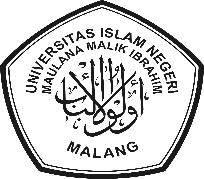 KEMENTERIAN AGAMA REPUBLIK INDONESIAUNIVERSITAS ISLAM NEGERI MAULANA MALIK IBRAHIM MALANGKampus 1 Jalan Gajayana 50 Malang 65144, Telepon (0341) 551354, Faksimile (0341) 572533Website : www.uin-malang.ac.id Email : info@uin-malang.ac.idNoNama BarangSpesifikasiVolumeVolumeHarga Satuan (Rp)Jumlah (Rp)1Konsumsi makan pesertaNasi putihAyam goreng telurBakmi gorengCa buncis wortelSambalAir mineral gelas2100org…………..…………..2Konsumsi kudapan peserta1 jenis kuePermen (isi 2)Air Mineral gelasDimasukkan dalam kardus (desain menyesuaikan)2100org…………..…………..